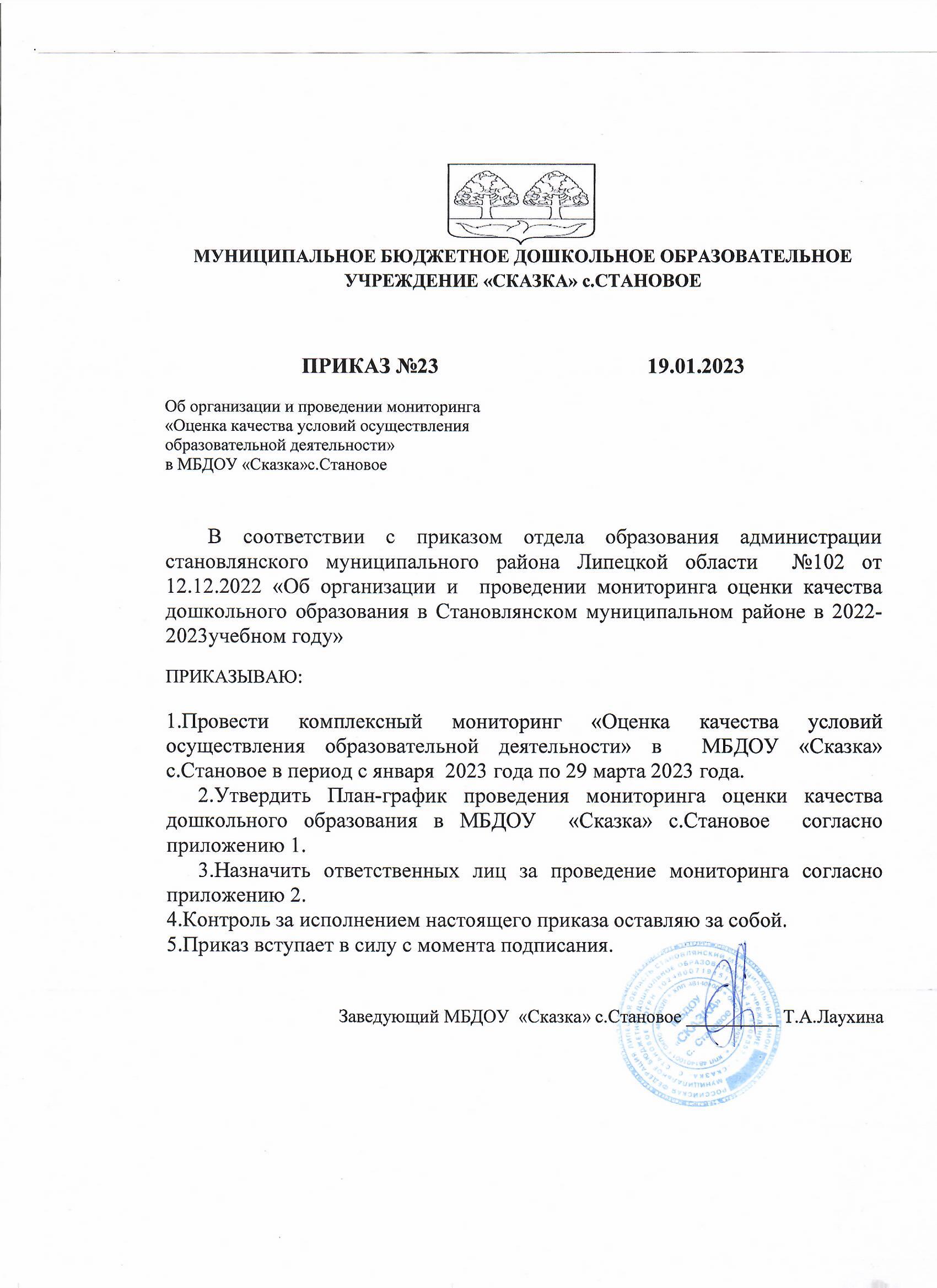 План- графикпроведения мониторинга «Об организации и проведении мониторинга  «Оценка качества условий осуществления  образовательной деятельности» Список лиц, ответственных за проведение мониторинга «Оценка качества условий осуществления образовательной деятельности»в МБДОУ «Сказка» с.СтановоеПриложение 1к приказу  №23 от 19.01.2023МБДОУ «Сказка» с.Становое№ п/пМероприятияСрокиОтветственные1.Издание приказа о проведении мониторинга19.01.2023Лаухина Т.А., заведующий2.Проведение информационно- разъяснительной работы с участниками образовательных отношенийв течение всего периодаЛаухина Т.А., заведующийЛаухина В.Н, старший воспитательБурцева Н.Ю., ст.воспитатель3.Оценка качества условий осуществления образовательной деятельности в МБДОУ «Сказка» с.Становое по направлениям:3.Оценка качества условий осуществления образовательной деятельности в МБДОУ «Сказка» с.Становое по направлениям:3.Оценка качества условий осуществления образовательной деятельности в МБДОУ «Сказка» с.Становое по направлениям:3.Оценка качества условий осуществления образовательной деятельности в МБДОУ «Сказка» с.Становое по направлениям: 3.1 Анализ содержания образовательной деятельности и организации образовательного процесса по образовательным программам дошкольного образования (аналитическая справка) 25.03.2023Лаухина В.Н., старший воспитатель3.2Анализ кадрового обеспечения МБДОУ «Сказка» (аналитическая справка)26.03.2023Лаухина Т.А., заведующий3.4Анализ материально-технического и информационного обеспечения МБДОУ «Сказка»(аналитическая справка)26.03.2023Добрина О.Г., завхоз4.Организационное сопровождение мониторинга4.Организационное сопровождение мониторинга4.Организационное сопровождение мониторинга4.Организационное сопровождение мониторинга4.1.Разработка пакета документов по регламентации мониторингав течение всего периодаЛаухина В.Н.,Бурцева Н.Ю. старший воспитатель4.2.Подготовка плана проведения мониторинга.24.04.2023Лаухина Т.А.., заведующий4.3.Организация процедур наблюдений за сбором информации для обеспечения ее достоверности.в течение периодаЛаухина Т.А., заведующий4.4.Сбор, сверка, анализ достоверности данных мониторинга26.05.2023-28.05.2023Лаухина В.Н, Бурцева Н.Ю.старший воспитатель4.5.Подготовка заключительного отчета по использованию результатов мониторинга (аналитические справки)29 мая 2023Лаухина Т.А.., заведующийПриложение 2к приказу  №23 от 19.01.2023МБДОУ «Сказка» с.Становое№Ф.И.ОДолжность1Лаухина Т.А.заведующий2Лаухина В.Н.старший воспитательБурцева Н.ЮСтарший воспитатель3Добрина О.Г.завхоз